Številka: 477-123/2017/17Datum:   15. 3. 2022Republika Slovenija, Ministrstvo za javno upravo, Tržaška cesta 21, Ljubljana, skladno z 52. in 54. členom Zakona o stvarnem premoženju države in samoupravnih lokalnih skupnosti (Uradni list RS, št. 11/18 in 79/18 – v nadaljevanju: ZSPDSLS-1) in 19. členom Uredbe o stvarnem premoženju države in samoupravnih lokalnih skupnosti (Uradni list RS, št. 31/18) objavljaNAMERO ZA PRODAJO NEPREMIČNIN S PARC. ŠT. 3876 in 3877, K. O. 2266-AJBA, PO METODI NEPOSREDNE POGODBE 1. Naziv in sedež organizatorja prodaje Republika Slovenija, Ministrstvo za javno upravo, Tržaška cesta 21, 1000 Ljubljana.2. Predmet prodaje Predmet prodaje so naslednje nepremičnine: Nepremičnini se nahajata v Občini Kanal ob Soči. Nepremičnini v naravi predstavljata del dvorišča in se prodajata kot celota. Nepremičnin sta ZK urejeni in bremen prosti.3. Vrsta pravnega posla in sklenitev pogodbe Prodaja nepremičnine po metodi neposredne pogodbe. Pogodba mora biti sklenjena v roku 15 dni po pozivu organizatorja postopka prodaje. V kolikor pogodba ni sklenjena v danem roku lahko organizator odstopi od sklenitve posla. 4. Najnižja ponudbena cenaPonudbena cena za nepremičnini s parc. št. 3876 in 3877, obe k. o. 2266 - Ajba  mora znašati najmanj 1.440,00 EUR. Najugodnejši ponudnik plača na ponujeno ceno še 22%DDV, stroške notarske overitve ter stroške vpisa v zemljiško knjigo.Ponudba se odda na obrazcu z vsebino iz priloge 1 te objave.5. Način in rok plačila kupnineKupnina se plača v 30-ih dneh po sklenitvi pogodbe. Plačilo celotne kupnine v določenem roku je bistvena sestavina pravnega posla. V kolikor kupnina ni plačana v roku, se šteje posel za razvezan po samem zakonu.6. Sklenitev pogodbe V kolikor bo v roku prispela več kot ena ponudba, bodo izvedena dodatna pisna pogajanja o ceni in o morebitnih drugih pogojih pravnega posla. Pogodba bo sklenjena s tistim ponudnikom, ki bo ponudil najvišjo odkupno ceno.Cene in drugi elementi ponudbe, ponujeni na pogajanjih, so zavezujoči. Vse stroške v zvezi s prenosom lastništva (overitve, takse, vpis v zemljiško knjigo in drugo) plača kupec.Nepremičnina bo prodana po načelu videno – kupljeno, zato morebitne reklamacije po sklenitvi prodajne pogodbe ne bodo upoštevane. Prodajalec ne jamči za izmero površine, niti za njen namen uporabe. Kupec sam prevzema obveznost odprave morebitnih pomanjkljivosti v zvezi s kvaliteto in obsegom predmeta prodaje.Organizator si pridržuje pravico, da lahko do sklenitve pravnega posla, brez odškodninske odgovornosti, odstopi od pogajanj.7. Podrobnejši pogoji zbiranja ponudbPonudbo lahko oddajo pravne in fizične osebe, ki v skladu s pravnim redom Republike Slovenije lahko postanejo lastniki nepremičnin. Ponudniki pošljejo ponudbe oziroma ponudbe prinesejo osebno v zaprti pisemski ovojnici z navedbo » NP 477-123/2017 – NE ODPIRAJ« na naslov organizatorja: Ministrstvo za javno upravo, Tržaška cesta 21, Ljubljana. Kot popolna ponudba se šteje tista, ki vsebuje:izpolnjen, lastnoročno podpisan obrazec, ki je priloga 1 te objave kopijo osebnega dokumenta (osebne izkaznice ali potnega lista) – velja za fizične osebe in s.p.-je.Šteje se, da je ponudba pravočasna, če na naslov organizatorja prispe najkasneje do 5. 4. 2022 do 15.00 ure. Nepopolne, nepravočasne oziroma ponudbe, ki ne bodo izpolnjevale drugih pogojev iz te točke, bodo izločene iz postopka. Odpiranje ponudb NE BO javno.Ponudniki bodo o rezultatih zbiranja ponudb obveščeni na njihov elektronski naslov najkasneje 7 dni po zaključenem odpiranju ponudb.8. Ogled Za dodatne informacije v zvezi s predmetom prodaje se obrnite na Domna Boškoviča, 01 478 87 51, e-pošta: domen.boskovic@gov.si. 9. OpozoriloOrganizator lahko do sklenitve pravnega posla, postopek zbiranja ponudb ustavi oziroma ne sklene pogodbe z uspelim ponudnikom, brez odškodninske odgovornosti.10. Objava obvestila posameznikom po 13. členu Splošne uredbe o varstvu podatkov(GDPR)Obvestilo posameznikom po 13. členu Splošne uredbe o varstvu podatkov (GDPR) glede obdelave osebnih podatkov v elektronskih zbirkah in zbirkah dokumentarnega gradiva Ministrstva za javno upravo je objavljeno na spletni strani: https://www.gov.si/teme/stvarno-premozenje-drzave/. na podlagi pooblastila št. 1004-113/2015/64 z dne 15. 4. 2021Maja Pogačargeneralna direktoricaDirektorata za stvarno premoženje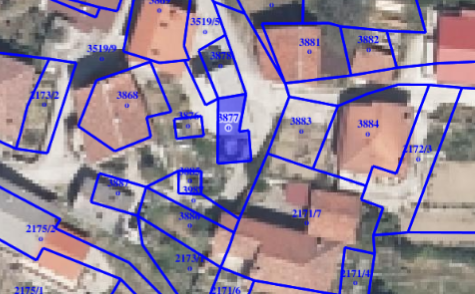 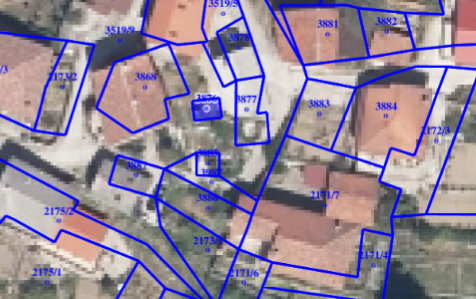 ID ZNAK nepremičnineIzmera (do celote) po GURSDejanska rabaDelež RS, ki je predmet prodajeParcela 2266 387628,00 m2 stavbno zemljišče1/1Parcela 2266 387736,00 m2 stavbno zemljišče1/1